NEWS RELEASE　　　　　　国土交通省 神戸運輸監理部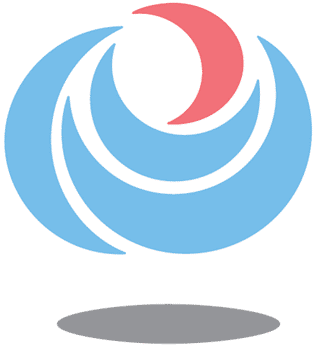 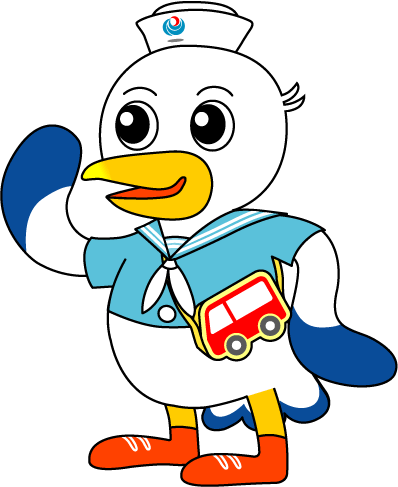 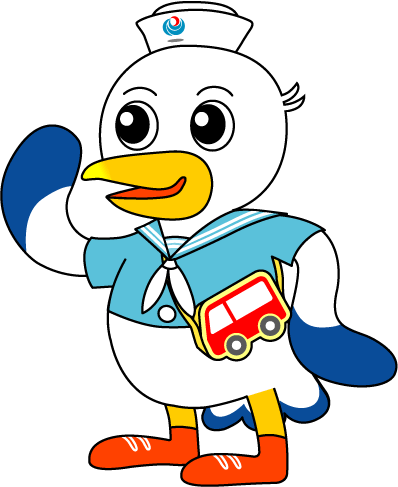 開催日時　　令和５年１１月２９日（水）１３時３０分～１６時００分開催場所　　神戸第２地方合同庁舎　１階 第１会議室　主　　催　　神戸運輸監理部、神戸旅客船協会研修内容　　①「一般救急講習会(ＡＥＤ等取扱行動訓練)」                  講師　神戸市消防局警防部救急課救急研修係　係長　戸田　太　氏　　　　　　　　　　　　　　　　　　　　　　　　　　　　　　　　　山中　亮人　氏　　  　　　　②「高齢者、障害者の特性について」                  講師　神戸運輸監理部総務企画部企画課　指導官　岡本　英明　　　　　　　③「旅客船の安全運航について」講師　神戸運輸監理部海上安全環境部　運航労務監理官　岸本　悦信※　取材をご希望の際は、以下の問い合わせ先までご連絡ください。配布先問い合わせ先神戸海運記者クラブ神戸運輸監理部　海上安全環境部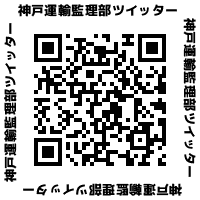 担当：運航労務監理官　熊澤、石田、入江（電話）０７８－３２１－７０５８（直通）　　　　０９０－５８９０－００２７（携帯）